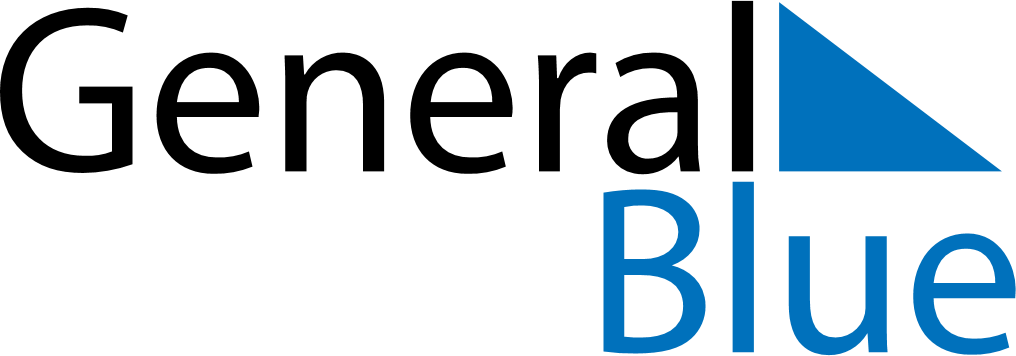 October 2019October 2019October 2019October 2019HondurasHondurasHondurasSundayMondayTuesdayWednesdayThursdayFridayFridaySaturday123445Soldier’s Day678910111112Columbus Day13141516171818192021222324252526Armed forces Day2728293031